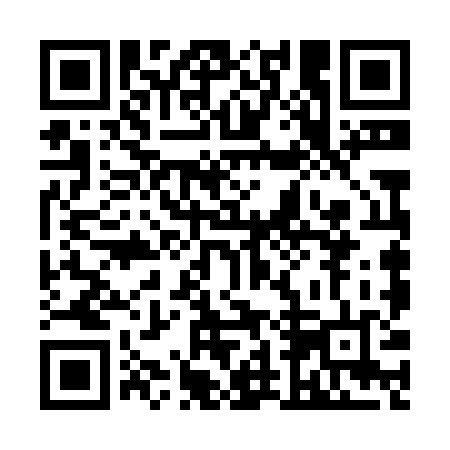 Ramadan times for Olivar, ChileMon 11 Mar 2024 - Wed 10 Apr 2024High Latitude Method: NonePrayer Calculation Method: Muslim World LeagueAsar Calculation Method: ShafiPrayer times provided by https://www.salahtimes.comDateDayFajrSuhurSunriseDhuhrAsrIftarMaghribIsha11Mon6:156:157:401:535:258:068:069:2612Tue6:166:167:411:535:248:058:059:2413Wed6:176:177:421:535:238:038:039:2314Thu6:186:187:421:525:238:028:029:2115Fri6:196:197:431:525:228:018:019:2016Sat6:206:207:441:525:217:597:599:1817Sun6:216:217:451:525:207:587:589:1718Mon6:226:227:461:515:197:577:579:1519Tue6:226:227:461:515:187:557:559:1420Wed6:236:237:471:515:187:547:549:1321Thu6:246:247:481:505:177:527:529:1122Fri6:256:257:491:505:167:517:519:1023Sat6:266:267:491:505:157:507:509:0824Sun6:276:277:501:505:147:487:489:0725Mon6:286:287:511:495:137:477:479:0526Tue6:286:287:521:495:127:467:469:0427Wed6:296:297:531:495:117:447:449:0328Thu6:306:307:531:485:107:437:439:0129Fri6:316:317:541:485:097:417:419:0030Sat6:326:327:551:485:087:407:408:5831Sun6:326:327:561:475:087:397:398:571Mon6:336:337:561:475:077:377:378:562Tue6:346:347:571:475:067:367:368:543Wed6:356:357:581:475:057:357:358:534Thu6:356:357:591:465:047:337:338:525Fri6:366:367:591:465:037:327:328:506Sat6:376:378:001:465:027:317:318:497Sun5:385:387:0112:454:016:296:297:488Mon5:385:387:0212:454:006:286:287:479Tue5:395:397:0212:453:596:276:277:4510Wed5:405:407:0312:453:586:266:267:44